CURRICULUM VITAEDemikianlah Curiculum Vitae ini Saya buat dengan sebenarnya dan dapat dipergunakan sebaik - baiknya. Atas perhatiannya Saya ucapkan terima kasih.   								Hormat Saya,Riski Desvia Sari, A.Md.Data Pribadi :Data Pribadi :Data Pribadi :Data Pribadi :Data Pribadi :Data Pribadi :Data Pribadi :NamaRiski Desvia Sari, A.Md.Riski Desvia Sari, A.Md.Riski Desvia Sari, A.Md.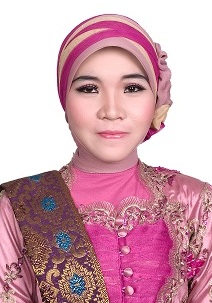 Tempat,Tanggal LahirPalembang, 14 Desember 1992Palembang, 14 Desember 1992Palembang, 14 Desember 1992AlamatJl. Merpati 1 P4 No. 4973 Multiwahana RT.88 Rw. 33 Kel.Sako  Kec. Sako Palembang (30163)Jl. Merpati 1 P4 No. 4973 Multiwahana RT.88 Rw. 33 Kel.Sako  Kec. Sako Palembang (30163)Jl. Merpati 1 P4 No. 4973 Multiwahana RT.88 Rw. 33 Kel.Sako  Kec. Sako Palembang (30163)PendidikanDiploma IIIDiploma IIIDiploma IIIAgamaIslamIslamIslamStatusBelum MenikahBelum MenikahBelum MenikahTelp.089744434350897444343508974443435Pendidikan :Pendidikan :Pendidikan :Pendidikan :Pendidikan :Pendidikan :Pendidikan :Nama SekolahNama SekolahNama SekolahPriodePriodePriodeKeteranganSDN 587 PalembangSDN 587 PalembangSDN 587 Palembang1998 – 20041998 – 20041998 – 2004BerijazahSMPN 53 PalembangSMPN 53 PalembangSMPN 53 Palembang2004 – 20072004 – 20072004 – 2007BerijazahSMA Yayasan Pendidikan Islam Tunas Bangsa PalembangSMA Yayasan Pendidikan Islam Tunas Bangsa PalembangSMA Yayasan Pendidikan Islam Tunas Bangsa Palembang2007 – 20102007 – 20102007 – 2010BerijazahPoliteknik Negeri Sriwijaya PalembangPoliteknik Negeri Sriwijaya PalembangPoliteknik Negeri Sriwijaya Palembang2010 – 20132010 – 20132010 – 2013BerijazahPengalaman Organisasi :Pengalaman Organisasi :Pengalaman Organisasi :Pengalaman Organisasi :Pengalaman Organisasi :Pengalaman Organisasi :Pengalaman Organisasi :Nama OrganisasiNama OrganisasiTahunTahunTahunKeteranganKeteranganMSC  SMA YPI Tunas BangsaMSC  SMA YPI Tunas Bangsa200720072007AnggotaAnggotaROHIS SMA YPI Tunas Bangsa ROHIS SMA YPI Tunas Bangsa 200720072007AnggotaAnggotaPengalaman Bekerja:Pengalaman Bekerja:Nama InstansiNama InstansiTahunTahunTahunKeteranganKeteranganPT Pertamina (Persero), PlgPT Pertamina (Persero), Plg201220122012Contract AdmContract AdmPT Indomarco Prismatama, PlgPT Indomarco Prismatama, Plg201320132013Accounting RegulerAccounting Reguler